Figure S1: Time dependent analysis of the effect of NTM on survival of COPD patients. At time zero, patients were diagnosed with COPD, and at that time about 73% also had NTM. Our sample included those patients diagnosed with NTM after a year of diagnosis of COPD (as demarcated by the red line).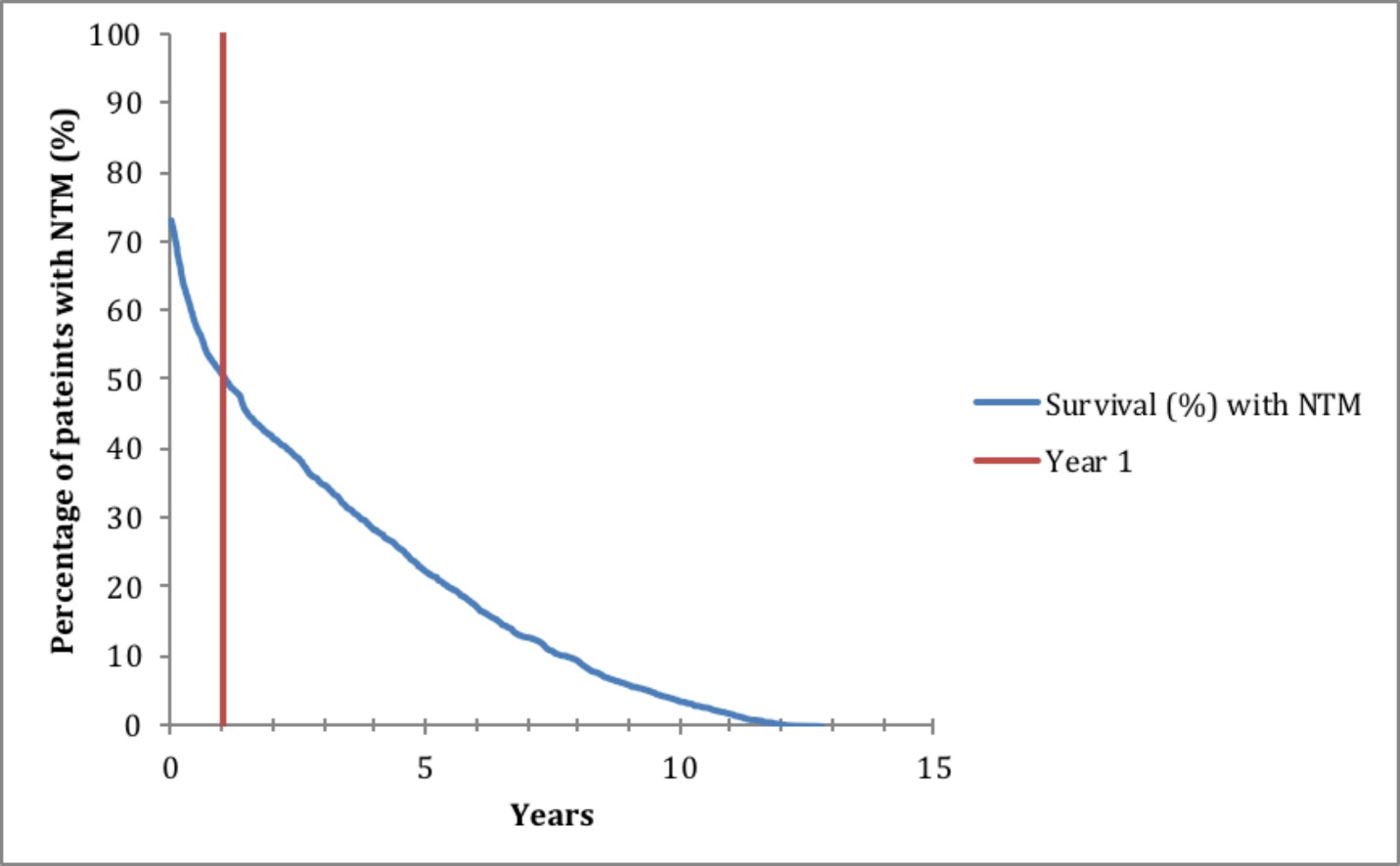 Table S1: List of International Classification of Diseases Codes Used to Identify Patients with COPD, NTM, and other ComorbiditiesTable S2: Average Age at NTM Diagnosis Over TimeTable S3: Percentage Change in Prevalence and Incidence Rates Over 5 Year IntervalsTable S4. Age groups at time of diagnosis with NTMDiseaseICD-9ICD-10COPD491J.44.0, J44.1, J44.9Pulmonary NTM031A31.9Bronchiectasis494.0, 494.1J47CHF428.0150.0, 150.1,150.9DM250.00, 250.01,250.02, 250.03, 250.09 E10, E11, E12, E13, E14, E14.0, E14.1, E14.3, E14.4, E14.5, E14.6ESRD585.6N18.6HIV042B20, B21, B22, B23, B24ILD518.89, 508.1, 515, 516.3, 714.81, 770.7J84, J84.8, J84.9Lung Cancer162.0, 162.2, 162.3, 162.4,162.5, 162.8, 162.9C33, C34.00, C34.01, C34.02, C34.10, C34.11, C34.12, C34.2, C34.30, C34.31, C34.32, C34.80, C34.81, C34.82, C34.90, C34.91, C34.92, C38.4, C45.0Pneumonia480.0, 480.1, 480.2, 480.3, 480.8, 480.9, 481, 482.0, 482.32,482.4, 482.42, 482.49, 482.8, 482.9, 483.0,483.1, 483.8, 484.1, 484.3, 484.5, 484.6, 484.7, 484.8, 485, 487.0, 487.1, 487.8J15, J15.8, J17.0, J12, J12.11, J12.2, J12.8, J17.1, J18.9Aspergillosis117.3B44.9Asthma493.92J45.901, J45.909Atherosclerosis440.0, 440.1, 440.2, 440.21- 440.24, 440.29, 440.30, 440.31, 440.32, 440.4, 440.8, 440.9I70.0-I70.9Cystic Fibrosis277.0E84.0Depression311F32.9Hyperlipidemia272.4E78.4, E78.5GERD530.81K21.9HTN401I10TB011.9A15.0Obesity278.00, 278.01, 278.02, 278.0E66.0, E66.1, E66.2, E66.3, E66.8, E66.9Tobacco use305.1F17.210, F17.211, F17.220Pectus excavatum754.81Q67.6 CAD414.00, 414.01, 414.02, 414.03, 414.04, 414.05, 414.06, 414.07, 414.4, I25.10, I25.11, I25.83, I25.84Organ TransplantV42.0, V42.1, V42.2, V42.3, V42.3, V42.4, V42.5, V42.6, V42.7, V42.81, V42.82, V42.83, V42.84, V42.89, V42.9Z94.0, Z94.1, Z942, Z94.3, Z94.4, Z94.5, Z94.6, Z94.7, Z94.8, Z94.81, Z94.82, Z94.83, Z94.84, Z94.89, Z94.9 Mental disorder290 to 319F01 to F99Immune system disorder287.31, 279.0, 279.01, 279.02, 279.03, 279.05, 279.1, 279.12, 279.19, 279.3D80-D89Metastasis198.0-198.8, 198.81, 198.82, 198.89C76-C80Cancer190-208, 209.00-209.03, 209.10-209.17, 209.30C00 to C96Rheumatoid disorder714.0, 714.1, 714.2, M06.9Liver disease571.0-771.9K70-K77YearAverage Age at Diagnosis200166.1200267.5200367.9200468.0200568.0200666.2200767.9200869.0200966.6201067.9201168.5201267.8201367.6201468.3201567.5Interval%Change in incidence rate  over period%Change in Prevalence rate  over period2001-2005-27.5%30.4%2006-201029.3%21.7%2011-2015151.1%81.5%Age at time of Diagnosis with NTMN(%)<459 (0.87%)                                                                                                                                                                                                                                                                                                                                                                                                                                                                                                                                                                                                                                                                                                                                                                                                                                                                                                                                                                                                                                                                                                                                                                        45-5016 (1.54%)50-55      67 (6.47%)55-60132 (12.74%)60-65184(17.76%)65-70238 (22.97%)70-75110 (10.62%)75+  280 (27.03%) Total1036 (100%)